PANGANI POST MOCK EXAMINATION 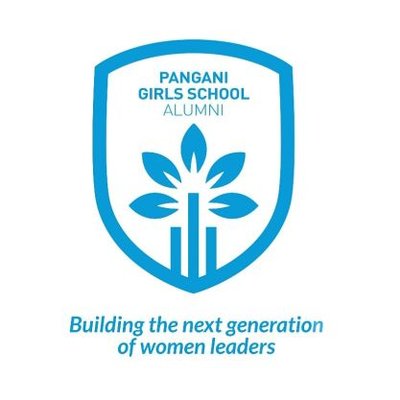 2022NAME: ……………………………………..ADM NO.:………CLASS ………SIGNATURE:…………………...DATE:………………TEACHER…………..502/1GERMAN(Listening Comprehension and Essay Writing)Paper 1Time: 2 hours NOV 2022Instructions to CandidatesWrite your name and index number in the spaces provided above.This paper consists of two sections: A and B.Answer all the questions in the spaces provided in this question paper.For Examiner's Use OnlyTEIL 1. SECTION 1Listening comprehension (15marks) Passage 1 DialogueListen to the conversation carefully and answer the following questionsWorum geht das Gesprӓch?  (1 mark)_______________________________________________________________________2.   Der Reisender will  nach___________________________________fliegen.            	  (1 mark)3.  Hin- und Zurück-Flug  kostet _________________________________________ und Einfach-              Flug kostet_______________________________.                                        		 (1 mark)Passage 2Listen to the recorded conversation and then answer the following questions.4 a. Wo findet das Gesprӓch statt ?       							(marks)______________________________________________________________________ b. Wer hat das Zimmer reseviert _____________________________     		          ( marks)Das  Zimmer liegt in der _______________________________________		( marks)Wie lange übernachtet Frau Meier ?_____________________. mark)Passage 3 Listen to the Passage carefully and answer the following questions by indicating whether the      statements are true (R) or false (F).                                                                        		(6 marks)										      R                   FDie Eltern beschӓftigen sich viel mit den Kindern..Meiste Kinder sind am Tag alleine zu Hause.Stella findet die Situation zwischen Eltern und Kindern Nicht akzeptabel.Stella’s Eltern haben viel Zeit für sie.Fast alle Eltern machen gemeinsame Ausfluge mit ihren Kindern.Heutzutage kochen die Kinder und essen mit ihren Eltern.Passage 4.Listen to the recorded conversation and then answer the following questions.Wo spielt die Szene. __________________________________   			 ( ½ marks)Der Lauf zum Hotel zu Fuß dauert_____________________________________, mit dem Taxi dauert  es_________________________________________				(1 mark)Die Frau will zum Hotel__________________________________ gehen 		(½ mark)Nehmen Sie Linie Nummer ____________________________  			(½ mark)Sie steigt in der_______________________________________________  aus. Das Hotel liegt______________gegenϋber_______________________ 		(1 ½ mark)TEIL 2: ( 20 marks)Write a letter or an Essay of about 220-250 words on ONE of the following topics in the pages provided.1. 	Dein deutscher Brieffreund/deine deutsche Brieffreundin möchte mal in Kenia Urlaub 	machen.Erzähl ihm /ihr :	-Wie er/sie unbedingt an  die Lamu-Insel fahren muss.	-Wann und wie die Kenianer Urlaub machen.	-Worauf er in Kenia achten sollte und warum?	-Wie er/sie Geld sparen kann.	-Frag ihn /sie ob es Sehenwürdigkeiten in Deutschland gibt.Du hast vor, ab nӓchstes Jahr in Deutschland zu studieren, deshalb mӧchtest du genaue 	information vor der Reise haben.Schreibe einen Brief an deiner Brieffreundin (Ulrike)  und 	behandle folgendes :	-Stelle dir vor.	-Schreib warum du in dieser Zeitpunkt fliegen mӧchtest.	- Frag nach den Vorbereitungen, die man vor der Reise braucht	-Ob man als Student auch arbeiten,darf.	- Begründe, warum viele Kenianer Angst haben, in Deutschland zu wohnen.3.	Ein deutscher Briefreund /eine deutsche Brieffreundin hat dich im letzten Brief gebeten, doch 	einmal etwas über Sport in Kenia zu berichten. Beantworte seinen /ihren Brief und schreib 	dabei etwas zu den folgenden Punkten:	-welcher Sportler deines Landes sind zur Zeit gut bekannt?	-wie halten sich die Sportler und Sportlerinnen aus deinem Land Fit?	- Welche Probleme haben die Sportler/Sportlterinnen in deinem Land?	-Welche Eigenschaften braucht ein Sportler/eine Sportlerin,um gute Leistungen zu haben?	-Welche sport treibst du  selbst?4. 	Schreib die Geschichte zu Ende.Ich schlief wӓhrend der Vorlesung. Plӧtzlich hӧrte ich einen 	lauten Knall ,, PENG!!!!!!!!!!!!!!’’…………………………....___________________________________________________________________________________________________________________________________________________________________________________________________________________________________________________________________________________________________________________________________________________________________________________________________________________________________________________________________________________________________________________________________________________________________________________________________________________________________________________________________________________________________________________________________________________________________________________________________________________________________________________________________________________________________________________________________________________________________________________________________________________________________________________________________________________________________________________________________________________________________________________________________________________________________________________________________________________________________________________________________________________________________________________________________________________________________________________________________________________________________________________________________________________________________________________________________________________________________________________________________________________________________________________________________________________________________________________________________________________________________________________________________________________________________________________________________________________________________________________________________________________________________________________________________________________________________________________________________________________________________________________________________________________________________________________________________________________________________________________________________________________________________________________________________________________________________________________________________________________________________________________________________________________________________________________________________________________________________________________________________________________________________________________________________________________________________________________________________________________________________________________________________________________________________________________________________________________________________________________________________________________________________________________________________________________________________________________________________________________________________________________________________________________________________________________________________________________________________________________________________________________________________________________________________________________________________________________________________________________________________________________________________________________________________________________________________________________________________________________________________________________________________________________________________________________________________________________________________________________________________________________________________________________________________________________________________________________________________________________________________________________________________________________________________________________________________________________________________________________________________________________________________________________________________________________________________________________________________________________________________________________________________________________________________________________________________________________________________________________________________________________________________________________________________________________________________________________________________________________________________________________________________________________________________________________________________________________________________________________________________________________________________________________________________________________________________________________________________________________________________________________________________________________________________________________________________________________________________________________________________________________________________________________________________________________________________________________________________________________________________________________________________________________________________________________________________________________________________________________________________________________________________________________________________________________________________________________________________________________________________________________________________________________________________________________________________________________________________________________________________________________________________________________________________________________________________________________________________________________________________________________________________________________________________________________________________________________________________________________________________________________________________________________________________________________________________________________________________________________________________________________________________________________________________________________________________________________________________________________________________________________________________________________________________________________________________________________________________________________________________________________________________________________________________________________________________________________________________________________________________________________________________________________________________________________________________________________________________________________________________________________________________________________________________________________________________________________________________________________________________________________________________________________________________________________________________________________________________________________________________________________________________________________________________________________________________________________________________________________________________________________________________________________________________________________________________________________________________________________________________________SECTIONMAXIM SCORECANDIDATE’S SCOREAB1520TOTAL SCORE              35TOTAL SCORE              35